УТВЕРЖДАЮ:                                                                                                                                        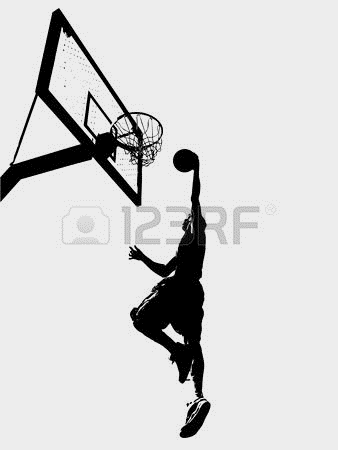                                                                                                                                Начальник МКУ МОУО                                                                                                   ____п/п______ /А.И. Иванов/                                                                                                                                                  ________________                      П О Л О Ж Е Н И Е первенства по баскетболу среди юношей и девушек в зачет комплексной спартакиады школьников.Цель и задачиСоревнования проводятся с целью массового вовлечения школьников к регулярным занятиям физической культурой и спортом, пропаганда ЗОЖ.Задачи: 	- популяризация и дальнейшее развитие баскетбола среди обучающихся;	- повышение спортивного мастерства спортсменов;            - выявление сильнейших команд ОУ Сунтарского улуса.Сроки и место проведенияСоревнование проводится в II этапа:I этап – кустовые соревнования. Дата и место проведения согласует руководитель кусты со школами.II этап – улусные (финальные) соревнования.ДЕВУШКИ 29 ноября в с.Сунтар на базе МБОУ «ССОШ №2».ЮНОШИ 14 декабря в с. Арылах на базе МБОУ «Арылахская СОШ».- мандатная комиссия с 10ч.00м. до 10ч.30м.-начало соревнований с 11 ч.00 м.      Руководство проведением соревнованийОбщее руководство проведением соревнований осуществляется МКУ МОУО. Непосредственное проведение соревнования возлагается на оргкомитет и главную судейскую коллегию МБОУ «ССОШ №2», МБОУ «АрСОШ». Главные судьи соревнований девушки Петров Н.П., учитель физической культуры МБОУ «ССОШ №2», юноши Тихонов И.В., учитель физической культуры МБОУ «АрСОШ».Участники и условия соревнованийК участию на финальные соревнование допускаются – команды юношей и девушек без возрастных ограничений, занявшие 1,2 места на кустовых соревнованиях.Состав команды 5 человек + 3 запасных игрока. Команды должны иметь 2 цвета единой формы, нагрудные номера. Заявку с визой врача. Команды в обязательном порядке должны пройти инструктаж по ТБ в школах. В случае невыполнения требований участник и команда к соревнованию не допускаются.Условия проведения соревнованияСоревнование проводится по правилам, утвержденным баскетбольной ассоциацией ФИБА. Система проведения соревнований определяется на месте проведения главной судейской коллегией. Победители и призеры награждаются грамотами, медалями. Разыгрываются переходящие кубки (дев, юн отдельно) для команд-победителей. Лучшим игрокам – именные статуэтки.Данное положение является официальным вызовом.ИтогиВсего приняло участие 11 команд юношей и 10 – девушек. Соревнования проводились сначала кустовые, где занявшие 1-2 места, имели право участвовать на финальных играх. В итоге среди юношей места распределились: 1-Тойбохойская СОШ, 2-Кутанинская СОШ, 3- Бордонская СОШ. Среди девушек: 1-Тойбохойская СОШ, 2-Тюбяйская СОШ, 3-Сунтарская СОШ №1.